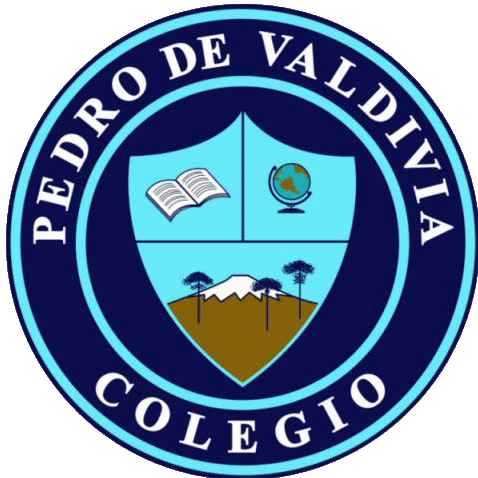 Módulo Nº 2: Elaborar diseños de ObjetosActividad 1: Objetos que utilizamos en la vida diariaTodos estos objetos fueron creados por un motivo conversa con tus padres y explícales ¿Para qué fueron creados los siguientes objetos? Actividad 2: ¿Cómo se podría andar en bicicleta sin mojarse cuando llueve? Diseñe una solución ante el problema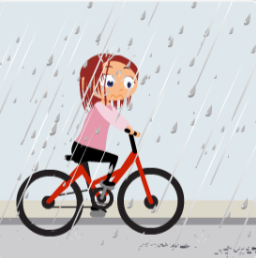 Dibuja un objeto tecnológico que resuelva la necesidad de utilizar la bicicleta cuando llueveNOMBRE:CURSO:3° BásicoFECHA DE ENTREGAFECHA DE ENTREGA15 de Mayo15 de MayoOBJETIVO DE APRENDIZAJE:Unidad 2: Relacionar objetos de la cotidianeidad con las necesidades que satisfacenOA Nº 01 Crear diseños de objetos tecnológicos, a partir de sus propias experiencias y representando sus ideas, a través de dibujo.OA N° 03 Elaborar un objeto tecnológico para resolver problemas, seleccionando y demostrando dominio de técnicas.OBJETIVO DE APRENDIZAJE:Unidad 2: Relacionar objetos de la cotidianeidad con las necesidades que satisfacenOA Nº 01 Crear diseños de objetos tecnológicos, a partir de sus propias experiencias y representando sus ideas, a través de dibujo.OA N° 03 Elaborar un objeto tecnológico para resolver problemas, seleccionando y demostrando dominio de técnicas.OBJETIVO DE APRENDIZAJE:Unidad 2: Relacionar objetos de la cotidianeidad con las necesidades que satisfacenOA Nº 01 Crear diseños de objetos tecnológicos, a partir de sus propias experiencias y representando sus ideas, a través de dibujo.OA N° 03 Elaborar un objeto tecnológico para resolver problemas, seleccionando y demostrando dominio de técnicas.HABILIDADES DEL O.AHABILIDADES DEL O.AHABILIDADES DELMODULO OBJETIVO DE APRENDIZAJE:Unidad 2: Relacionar objetos de la cotidianeidad con las necesidades que satisfacenOA Nº 01 Crear diseños de objetos tecnológicos, a partir de sus propias experiencias y representando sus ideas, a través de dibujo.OA N° 03 Elaborar un objeto tecnológico para resolver problemas, seleccionando y demostrando dominio de técnicas.OBJETIVO DE APRENDIZAJE:Unidad 2: Relacionar objetos de la cotidianeidad con las necesidades que satisfacenOA Nº 01 Crear diseños de objetos tecnológicos, a partir de sus propias experiencias y representando sus ideas, a través de dibujo.OA N° 03 Elaborar un objeto tecnológico para resolver problemas, seleccionando y demostrando dominio de técnicas.OBJETIVO DE APRENDIZAJE:Unidad 2: Relacionar objetos de la cotidianeidad con las necesidades que satisfacenOA Nº 01 Crear diseños de objetos tecnológicos, a partir de sus propias experiencias y representando sus ideas, a través de dibujo.OA N° 03 Elaborar un objeto tecnológico para resolver problemas, seleccionando y demostrando dominio de técnicas.Crear diseños de objetos a partir de productos existentes para resolver problemas simples o aprovechar oportunidades. Crear diseños de objetos a partir de productos existentes para resolver problemas simples o aprovechar oportunidades. XOBJETIVO DE APRENDIZAJE:Unidad 2: Relacionar objetos de la cotidianeidad con las necesidades que satisfacenOA Nº 01 Crear diseños de objetos tecnológicos, a partir de sus propias experiencias y representando sus ideas, a través de dibujo.OA N° 03 Elaborar un objeto tecnológico para resolver problemas, seleccionando y demostrando dominio de técnicas.OBJETIVO DE APRENDIZAJE:Unidad 2: Relacionar objetos de la cotidianeidad con las necesidades que satisfacenOA Nº 01 Crear diseños de objetos tecnológicos, a partir de sus propias experiencias y representando sus ideas, a través de dibujo.OA N° 03 Elaborar un objeto tecnológico para resolver problemas, seleccionando y demostrando dominio de técnicas.OBJETIVO DE APRENDIZAJE:Unidad 2: Relacionar objetos de la cotidianeidad con las necesidades que satisfacenOA Nº 01 Crear diseños de objetos tecnológicos, a partir de sus propias experiencias y representando sus ideas, a través de dibujo.OA N° 03 Elaborar un objeto tecnológico para resolver problemas, seleccionando y demostrando dominio de técnicas.Organizar el trabajo previo a procesos de elaboración de objetos.Organizar el trabajo previo a procesos de elaboración de objetos.X¿Para que fue creado? ¿Qué necesidad satisface?